Reference FormBasic InformationHire date: ___________________  Termination date: ___________________Position(s) held: ________________________________________________________Main duties and responsibilities:____________________________________________________________________________________________________________________________________________________________________________________________________________________________________________________________Applicant InformationWhat are the applicant’s main strengths?____________________________________________________________________________________________________________________________________________________________________________________________________________________________________________________________What are the applicant’s main areas for improvement?____________________________________________________________________________________________________________________________________________________________________________________________________________________________________________________________How would you describe the applicant’s relationship with their teammates? With their managers?____________________________________________________________________________________________________________________________________________________________________________________________________________________________________________________________How would you describe the quality of the applicant’s work?____________________________________________________________________________________________________________________________________________________________________________________________________________________________________________________________How would you rate the applicant’s degree of autonomy and sense of initiative?____________________________________________________________________________________________________________________________________________________________________________________________________________________________________________________________How would you describe the applicant’s attendance level and timeliness?____________________________________________________________________________________________________________________________________________________________________________________________________________________________________________________________Why has the applicant’s employment ended?____________________________________________________________________________________________________________________________________________________________________________________________________________________________________________________________Would you hire this applicant again? If not, why?________________________________________________________________________________________________________________________________________________________________________Is there anything else you would like to share about this applicant?________________________________________________________________________________________________________________________________________________________________________Signature: ____________________________		Date: ____________________________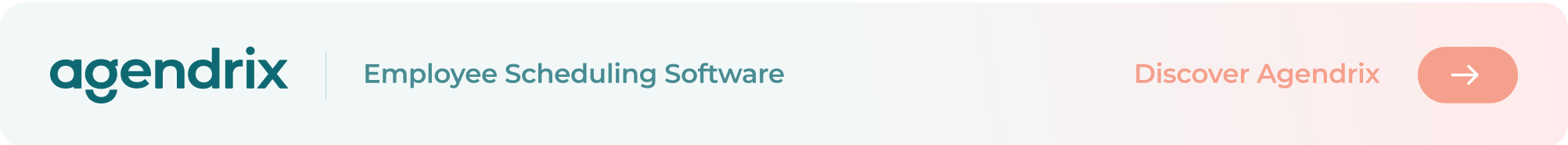 Applicant name: Last position held: Contact person name: Contact person position: Company name: Phone no.: Date of referral (YYYY-MM-DD): Date of referral (YYYY-MM-DD): 